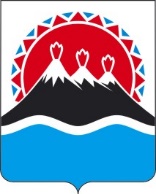 П О С Т А Н О В Л Е Н И ЕПРАВИТЕЛЬСТВАКАМЧАТСКОГО КРАЯВ соответствии с пунктом 5 статьи 62 Федерального закона от 12.12.2023 № 565-ФЗ «О занятости населения в Российской Федерации»ПРАВИТЕЛЬСТВО ПОСТАНОВЛЯЕТ:1. Утвердить Порядок разработки прогноза баланса трудовых ресурсов по Камчатскому краю согласно приложению к настоящему постановлению.2. Настоящее постановление вступает в силу после дня его официального опубликования.Порядок разработки прогноза баланса трудовых ресурсов по Камчатскому краю 1. Настоящий порядок разработан в соответствии с пунктом 5 статьи 62 Федерального закона от 12.12.2023 № 565-ФЗ «О занятости населения в Российской Федерации» и регулирует вопросы разработки прогноза баланса трудовых ресурсов по Камчатскому краю. 2. Прогноз баланса трудовых ресурсов по Камчатскому краю разрабатывается в целях:1) оценки сбалансированности потенциального предложения на рынке труда и потенциального спроса на рабочую силу;2) определения структурных пропорций предложения и спроса на рынке труда;3) выявления перспективных направлений развития рынка труда с учетом стратегий развития отдельных сфер и отраслей экономики;4) повышения эффективности регулирования процессов формирования и использования трудовых ресурсов, а также принятия управленческих решений.3. Прогноз баланса трудовых ресурсов разрабатывается в целом по Камчатскому краю по видам экономической деятельности на уровне разделов Общероссийского классификатора видов экономической деятельности на очередной год и плановый 2-летний период (далее – прогнозный период).4. Разработка прогноза баланса трудовых ресурсов по Камчатскому краю осуществляется Министерством труда и развития кадрового потенциала Камчатского края совместно с Министерством экономического развития Камчатского края и Министерством образования Камчатского края. В целях разработки прогноза баланса трудовых ресурсов по Камчатскому краю Министерство труда и развития кадрового потенциала Камчатского края взаимодействует с Территориальным органом Федеральной службы государственной статистики по Камчатскому краю, Управлением по вопросам миграции УМВД России по Камчатскому краю, Отделением Фонда пенсионного и социального страхования Российской Федерации по Камчатскому краю.5. Основой для разработки прогноза баланса трудовых ресурсов по Камчатскому краю являются:1) данные отчетного баланса трудовых ресурсов;2) данные о прогнозной численности населения Камчатского края (демографический прогноз);3) прогноз социально-экономического развития Камчатского края на среднесрочный и долгосрочный период;4) данные территориальных органов федеральных органов исполнительной власти по Камчатскому краю;5) экспертные оценки о потребности и возможном перераспределении рабочей силы между видами экономической деятельности вследствие происходящих структурных изменений в экономике. 6. Прогноз баланса трудовых ресурсов по Камчатскому краю разрабатывается на основании методики разработки прогноза баланса трудовых ресурсов, утвержденной приказом Министерства труда и социальной защиты Российской Федерации от 15.04.2019 № 248н.7. Прогноз баланса трудовых ресурсов по Камчатскому краю содержит следующие основные показатели:1) общая численность трудовых ресурсов (численность трудоспособного населения в трудоспособном возрасте, иностранных трудовых мигрантов, а также лиц старше трудоспособного возраста и подростков, занятых в экономике);2) численность трудоспособного населения в трудоспособном возрасте;3) численность иностранных трудовых мигрантов;4) численность лиц старше трудоспособного возраста и подростков, занятых в экономике;5) общая численность занятых в экономике;6) численность занятых в экономике по видам экономической деятельности;7) численность учащихся трудоспособного возраста, обучающихся с отрывом от производства;8) численность безработных граждан, зарегистрированных в органах службы занятости;9) численность населения в трудоспособном возрасте, не занятого в экономике.8. Министерство труда и развития кадрового потенциала Камчатского края не позднее 1 октября текущего года разрабатывает прогноз баланса трудовых ресурсов по Камчатскому краю, направляет его в Министерство экономического развития Камчатского края для включения в состав прогноза социально-экономического развития Камчатского края, размещает его на официальном сайте исполнительных органов Камчатского края в сети «Интернет».  9. В целях разработки прогноза баланса трудовых ресурсов по Камчатскому краю в Министерство труда и развития кадрового потенциала Камчатского края не позднее 1 сентября текущего года представляют следующие данные:1) Министерство экономического развития Камчатского края:а) данные о среднегодовой численности лиц, занятых в экономике (всего) за текущий год и на прогнозный период;б) данные о численность занятых в экономике по видам экономической деятельности за текущий год и на прогнозный период:сельское, лесное хозяйство, охота, рыболовство, рыбоводство;добыча полезных ископаемых;обрабатывающие производства;обеспечение электрической энергией, газом и паром; кондиционирование воздуха;водоснабжение; водоотведение, организация сбора и утилизации отходов, деятельность по ликвидации загрязнений;строительство;торговля оптовая и розничная; ремонт автотранспортных средств и мотоциклов;транспортировка и хранение;деятельность гостиниц и предприятий общественного питания;деятельность в области информации и связи;деятельность финансовая и страховая;деятельность по операциям с недвижимым имуществом;   деятельность профессиональная, научная и техническая;деятельность административная и сопутствующие дополнительные услуги;государственное управление и обеспечение военной безопасности; социальное обеспечение;образование;деятельность в области здравоохранения и социальных услуг;деятельность в области культуры, спорта, организации досуга и развлечений;предоставление прочих видов услуг;2) Министерство образования Камчатского края:данные о среднегодовой численности лиц трудоспособного возраста, обучающихся по основным общеобразовательным программам и образовательным программам среднего профессионального образования, в том числе лиц, совмещающих обучение с трудовой деятельностью, за предыдущий год, текущий год и на прогнозный период.10. Расчет данных за текущий год и на прогнозный период, предусмотренных частью 9 настоящих Правил, может осуществляться с применением статистических методов прогнозирования и моделирования, экспертных оценок, комбинированных методов прогнозирования, основанных на совместном использовании экономико-математических и эконометрических моделей, а также иных методов, приемлемых для получения соответствующих показателей.  [Дата регистрации] № [Номер документа]г. Петропавловск-КамчатскийО разработке прогноза баланса трудовых ресурсов по Камчатскому краюПредседатель Правительства Камчатского края[горизонтальный штамп подписи 1]Е.А. ЧекинПриложение к постановлениюПриложение к постановлениюПриложение к постановлениюПриложение к постановлениюПравительства Камчатского краяПравительства Камчатского краяПравительства Камчатского краяПравительства Камчатского краяот[REGDATESTAMP]№[REGNUMSTAMP]